?арар                                                                                                                      Решение«22» 4инуар  2015йыл                    № 83             от «22» января 2015 годаОб  избрании главы сельского поселения Ростовский сельсовет муниципального района Мечетлинский район Республики БашкортостанВ соответствии с пунктом 1 части 2 статьи 36 Федерального закона «Об общих принципах организации местного самоуправления в Российской Федерации» и пунктом 2 статьи 18 Устава сельского поселения Ростовский сельсовет муниципального района Мечетлинский район Республики Башкортостан Совет сельского поселения Ростовский сельсовет  муниципального района Мечетлинский район Республики Башкортостан РЕШИЛ:избрать Такиуллина Рината Нурулловича, депутата по избирательному округу №5, главой сельского поселения Ростовский сельсовет муниципального района Мечетлинский район Республики Башкортостан.Председательствующий на заседанииСовета сельского поселения Ростовский сельсоветмуниципального района Мечетлинский районРеспублики Башкортостан                                                Ф.З.Давлетшина    БАШКОРТОСТАН РЕСПУБЛИКА№ЫМ"СЕТЛЕ РАЙОНЫМУНИЦИПАЛЬ РАЙОНЫ*РОСТОВ АУЫЛ БИЛ"М"3СОВЕТЫ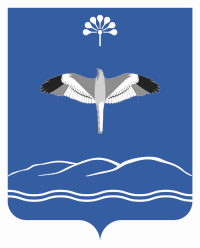 СОВЕТ СЕЛЬСКОГО ПОСЕЛЕНИЯ РОСТОВСКИЙ СЕЛЬСОВЕТМУНИЦИПАЛЬНОГО РАЙОНАМЕЧЕТЛИНСКИЙ РАЙОНРЕСПУБЛИКИ БАШКОРТОСТАНСовет урамы,100. Тел2ш ауылы, 452561тел/факс 2-76-19;2-76-89; E-mail:rost@ufamts.ruул. Советская, 100.д.Теляшево, 452561тел/факс 2-76-19;2-76-89; E-mail:rost@ufamts.ru